Lep pozdrav vsem skupaj.Pošiljam vam gradivo za obravnavo snovi: RISANJE SIL.Kot uvod si v zvezek prepišite oz bolje prerišite kar je v pripravi TABELNA SLIKA.Bodite natančni pri merilu, ki je podano pri vsaki sliki:TOČKOVNO PORAZDELJENE SILEPrimer: Sila silomera na klado, ki jo vlečemo po katedru znaša 3,5 N.MERILO: 1 cm → 1 N To pomeni, da moraš narisati puščico – usmerjeno daljico – vektor dolg natančno 3,5 cm.PLOSKOVNO PORAZDELJENE SILEPrimer: Sila klade na podlago. MERILO: 1 cm → 1 N    mKLADE= 580 g To pomeni, da moraš narisati puščico – usmerjeno daljico – vektor dolg natančno 5,8 cm.PROSTORSKO PORAZDELJENE SILEPrimer: Sila teže vreče cementa. MERILO: 1 cm → 100 N mVREČE= 25 Kg,  sila teže znaša 250N To pomeni, da moraš narisati puščico – usmerjeno daljico – vektor dolg natančno 2,5 cm.Za utrjevanje znanja uporabi DZ na str. 88, 89. (namig: lahko si pomagaš tudi z rešitvami)Vprašanja lahko pošiljate na : erik.cernigoj@os-sturje.siOsnovna šola:Predmet: fizika8. razred  Datum:Učitelj: Šolsko leto: Zaporedna št. ure: 37Učitelj: Šolsko leto: Zaporedna št. ure: 37Vsebinski sklop: SILE Učna enota: RISANJE SILUčna enota: RISANJE SILCILJIUčne oblike: frontalni pouk, individualno delo.Operativni cilji iz UN: učenec nariše silo kot usmerjeno daljico.Učne metode: metoda predstavitve, prikazovanja, razlage.Vsebinski cilji učne enoteUčenec:predstavi silo kot vektor,spozna pojem težišča,sile razdeli na točkovno, ploskovno in prostorsko porazdeljene.Učila in pripomočki: projektor, tabla, različne klade in silomeri.CILJIUčne oblike: frontalni pouk, individualno delo.Operativni cilji iz UN: učenec nariše silo kot usmerjeno daljico.Učne metode: metoda predstavitve, prikazovanja, razlage.Vsebinski cilji učne enoteUčenec:predstavi silo kot vektor,spozna pojem težišča,sile razdeli na točkovno, ploskovno in prostorsko porazdeljene.Učila in pripomočki: projektor, tabla, različne klade in silomeri.CILJIUčne oblike: frontalni pouk, individualno delo.Operativni cilji iz UN: učenec nariše silo kot usmerjeno daljico.Učne metode: metoda predstavitve, prikazovanja, razlage.Vsebinski cilji učne enoteUčenec:predstavi silo kot vektor,spozna pojem težišča,sile razdeli na točkovno, ploskovno in prostorsko porazdeljene.Učila in pripomočki: projektor, tabla, različne klade in silomeri.Artikulacija učne ureArtikulacija učne ureArtikulacija učne ureObravnavo začnemo z napovedjo nove snovi: RISANJE SILUčencem v uvodu predstavim pojem vektorja in njegove lastnosti. Učenci zapišejo podnaslov: O VEKTORJIHDefiniramo vektor.Na konkretnih primerih razložim razliko med daljico in vektorjem, zapišem vektorski znak in poudarim smer vektorja.Definiram pogoje, v katerih sta dva vektorja enaka.Izpeljemo pravila za risanje sil, kjer izpostavim štiri dejavnike: prijemališče, velikost, smer, merilo. Posebno pozornost namenimo merilu, kjer izbiramo čim bolj raznovrstna merila. Frontalno narišemo primer točkovno porazdeljene sile, ploskovno porazdeljene sile in prostorsko porazdeljene sile. Pri tem poudarim, da rišemo v vsakem primeru samo eno silo, ki predstavlja primer opisane sile in to ne pomeni da je to edina sila, ki deluje v izbranem primeru. Za utrjevanje znanja uporabimo DZ na str. 88, 89. Obravnavo začnemo z napovedjo nove snovi: RISANJE SILUčencem v uvodu predstavim pojem vektorja in njegove lastnosti. Učenci zapišejo podnaslov: O VEKTORJIHDefiniramo vektor.Na konkretnih primerih razložim razliko med daljico in vektorjem, zapišem vektorski znak in poudarim smer vektorja.Definiram pogoje, v katerih sta dva vektorja enaka.Izpeljemo pravila za risanje sil, kjer izpostavim štiri dejavnike: prijemališče, velikost, smer, merilo. Posebno pozornost namenimo merilu, kjer izbiramo čim bolj raznovrstna merila. Frontalno narišemo primer točkovno porazdeljene sile, ploskovno porazdeljene sile in prostorsko porazdeljene sile. Pri tem poudarim, da rišemo v vsakem primeru samo eno silo, ki predstavlja primer opisane sile in to ne pomeni da je to edina sila, ki deluje v izbranem primeru. Za utrjevanje znanja uporabimo DZ na str. 88, 89. Obravnavo začnemo z napovedjo nove snovi: RISANJE SILUčencem v uvodu predstavim pojem vektorja in njegove lastnosti. Učenci zapišejo podnaslov: O VEKTORJIHDefiniramo vektor.Na konkretnih primerih razložim razliko med daljico in vektorjem, zapišem vektorski znak in poudarim smer vektorja.Definiram pogoje, v katerih sta dva vektorja enaka.Izpeljemo pravila za risanje sil, kjer izpostavim štiri dejavnike: prijemališče, velikost, smer, merilo. Posebno pozornost namenimo merilu, kjer izbiramo čim bolj raznovrstna merila. Frontalno narišemo primer točkovno porazdeljene sile, ploskovno porazdeljene sile in prostorsko porazdeljene sile. Pri tem poudarim, da rišemo v vsakem primeru samo eno silo, ki predstavlja primer opisane sile in to ne pomeni da je to edina sila, ki deluje v izbranem primeru. Za utrjevanje znanja uporabimo DZ na str. 88, 89. Tabelna slikaTabelna slikaRISANJE SILO VEKTORJIHPri fizikalni obravnavi sile ponazarjamo z vektorji. VEKTOR  je usmerjena daljica z začetno točko A in končno točko B. Kdaj sta dva vektorja enaka?Vektorja morata bit VZPOREDNA, ENAKO DOLGA in ENAKO USMERJENA. Če želimo narisati silo, moramo:DOLOČITI PRIJEMALIŠČE SILEDOLOČITI VELIKOST SILEDOLOČITI SMER, V KATERI DELUJE SILADOLOČITI MERILO, V KATEREM BOMO SILO NARISALITOČKOVNO PORAZDELJENE SILEPrimer: Sila silomera na klado, ki jo vlečemo po katedru znaša 3,5 N.MERILO: 1 cm → 1 NPri točkovno porazdeljenih silah je prijemališče vedno v tisti točki, kjer sila prijemlje.  PLOSKOVNO PORAZDELJENE SILEPrimer: Sila klade na podlago.MERILO: 1 cm → 1 NmKLADE= 580 gPri ploskovno porazdeljenih silah je prijemališče na stični ploskvi, kjer sila prijemlje.  PROSTORSKO PORAZDELJENE SILEPrimer: Sila teže vreče cementa.MERILO: 1 cm → 100 NmVREČE= 25 KgPri prostorsko porazdeljenih silah je prijemališče v težišču telesa.  RISANJE SILO VEKTORJIHPri fizikalni obravnavi sile ponazarjamo z vektorji. VEKTOR  je usmerjena daljica z začetno točko A in končno točko B. Kdaj sta dva vektorja enaka?Vektorja morata bit VZPOREDNA, ENAKO DOLGA in ENAKO USMERJENA. Če želimo narisati silo, moramo:DOLOČITI PRIJEMALIŠČE SILEDOLOČITI VELIKOST SILEDOLOČITI SMER, V KATERI DELUJE SILADOLOČITI MERILO, V KATEREM BOMO SILO NARISALITOČKOVNO PORAZDELJENE SILEPrimer: Sila silomera na klado, ki jo vlečemo po katedru znaša 3,5 N.MERILO: 1 cm → 1 NPri točkovno porazdeljenih silah je prijemališče vedno v tisti točki, kjer sila prijemlje.  PLOSKOVNO PORAZDELJENE SILEPrimer: Sila klade na podlago.MERILO: 1 cm → 1 NmKLADE= 580 gPri ploskovno porazdeljenih silah je prijemališče na stični ploskvi, kjer sila prijemlje.  PROSTORSKO PORAZDELJENE SILEPrimer: Sila teže vreče cementa.MERILO: 1 cm → 100 NmVREČE= 25 KgPri prostorsko porazdeljenih silah je prijemališče v težišču telesa.  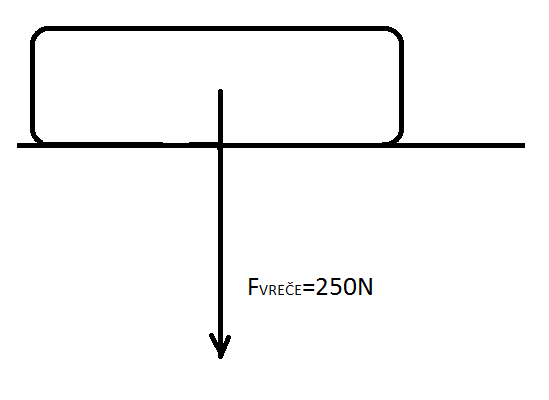 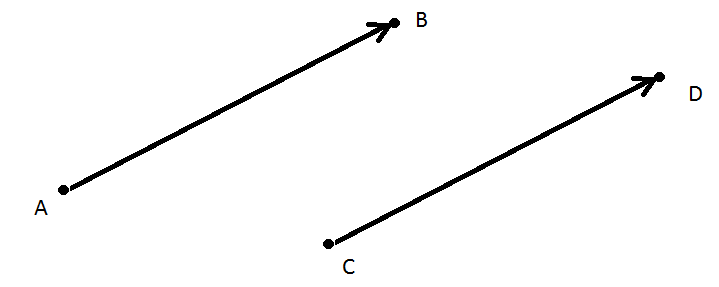 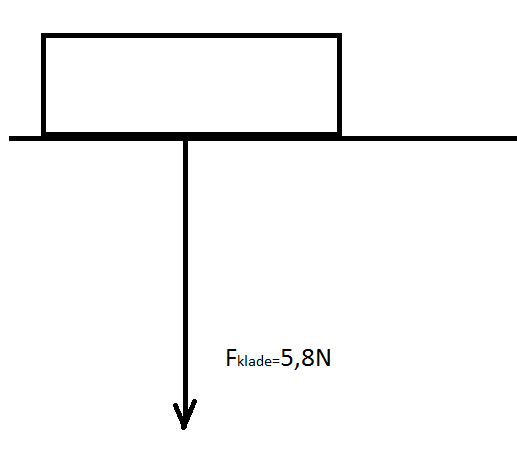 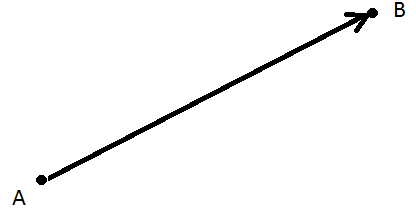 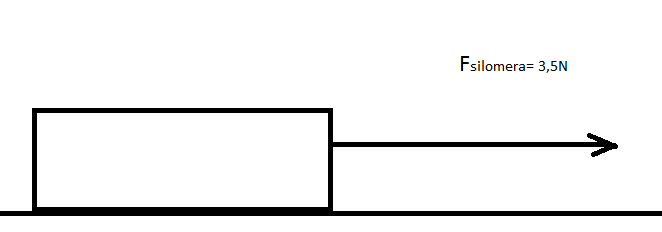 